Albania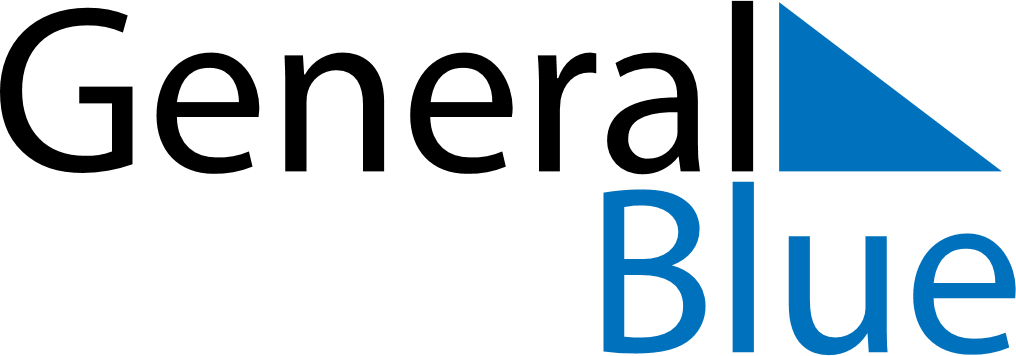 AlbaniaAlbaniaAlbaniaAlbaniaAlbaniaAlbaniaAlbaniaApril 2019April 2019April 2019April 2019April 2019April 2019April 2019April 2019SundayMondayTuesdayWednesdayThursdayFridaySaturday123456789101112131415161718192021222324252627282930May 2019May 2019May 2019May 2019May 2019May 2019May 2019May 2019SundayMondayTuesdayWednesdayThursdayFridaySaturday12345678910111213141516171819202122232425262728293031June 2019June 2019June 2019June 2019June 2019June 2019June 2019June 2019SundayMondayTuesdayWednesdayThursdayFridaySaturday123456789101112131415161718192021222324252627282930 Apr 1: April Fools’ DayApr 21: Catholic EasterApr 22: Catholic EasterApr 28: Orthodox EasterApr 29: Orthodox EasterMay 1: Labour DayJun 1: Children’s DayJun 4: End of Ramadan (Eid al-Fitr)